JITHIN 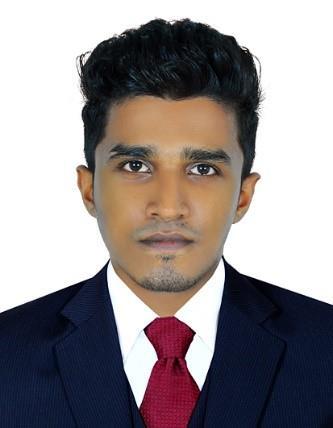 Mechanical Engineer, HSE Engineer (NEBOSH)Email Id: jithin-394567@2freemail.com 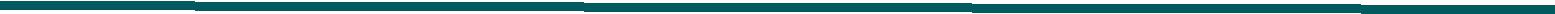 OBJECTIVE	Looking for a career in a reputed corporate. The	OrganizationShould have professional work culture, learning	and	growthOpportunity. The Organization should give me ample scope andOpportunity to enhance my skills and talents.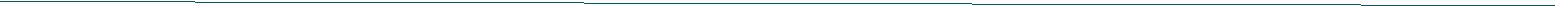 WORK EXPERIENCE06/2018 – 06/2019SAFETY OFFICER, Maharashtra.Responsibilities:Implementing and monitoring the company/ projects HSE system/ plan.Conducting daily walk through and in depth site safety inspection to ensure safety precautions are in place and to identify the area of improvements.Scheduling planning and performing functional testing periodical maintenance all hand and electrical tools, plant and machinery, scaffolding etc.Examining all hot works carried out on the site.Conducting prior job safety analysis and preparing risk assessments.Assuring all type of work, permits like (hot work, height work, cold work, confined space entry, etc.)Investigate and determining the causes of accidents with line managements and give necessary suggestion to prevent reoccurrences.Ensuring safety of the company’s personal and equipment’s at work site.Undertaking work place safety inspection such as scaffoldings inspection, excavation, inspection lifting equipment’s, wok equipment’s etc.Facilitating first aid to employees when accidents happen.Manage and co-ordinate site setup activities.Co-ordinate with consultants & contractors on all site safety related matter.Near miss/hazard observation reports.Assist with accident investigation team as needed.Compliance and enforcement of all health, safety and environmental issues.Always keep in touch with all workers to remind safety.Monitor the workers if they are wearing safety paraphernalia at job site.Conduct the initial safety orientation and induction for all new employees.EDUCATION	2014 - 2018Bachelor of technology: Mechanical Engineering, Calicut university.GRADE: 7.8 CGPA2019Nebosh International General Certification, Mars institute of safety.GRADE: CREDIT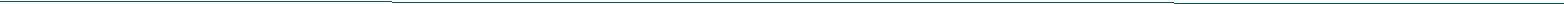 CERTIFICATIONNebosh International General Certificate in Occupational Health and safety.MEDIC First Aid.Institutional of Occupational Safety and Health (IOSH).ADDITIONAL SKILLSPERSONAL DETAILSMicrosoft Office Package: Microsoft Word, Excel, Power point.Technical Level: AutoCAD, Inventor.Machining Level: Drilling, Grinding, lathe operation (Base level).Safety Level: Risk Management, Time Management, Safety and Compliance inspection.Nationality: IndianMarital status: SingleDate of Birth: 01 Aug 1996Languages Known: English, Malayalam, Tamil, Hindi.I hereby declare that above details are true to the best of my knowledge and belief.Jithin